Образец 4, Вариант 1ОБЩИНА ВЕЛИКИ ПРЕСЛАВ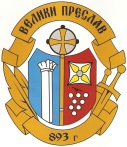 ОБЩИНСКА АДМИНИСТРАЦИЯД Е К Л А Р А Ц И Я за съгласие за предоставяне на лични данни Долуподписаният/ата..................................................................................................................................,                              /трите имена на декларатора/ телефон за връзка: ......................................................................................................................................., е-mail адрес: ...................................................................................................................................................,Декларирам, че давам своето информирано съгласие за следното: Резултатите от проведения общински конкурс за избор на девиз на Община Велики Преслав и личните ми данни, както и снимки и/или видео с мое участие за целите и за популяризирането на конкурса, да бъдат обявени публично.гр./с. ………………………………. Дата ……………….2021 година                  ……………………………………….. /подпис/